О создании дополнительных платных образовательных услуг  иоб утверждении режима  работы, графика проведения занятий  в порядке оказания дополнительных платных образовательных услуг на 2021-2022 учебный год   На основании анализа запросов учащихся и их родителей (законных представителей) в области дополнительного образования, договоров об оказании платных дополнительных образовательных услуг, в соответствии с законом РФ № 273 от 29.12.2012 г.  «Об образовании» в РФ, Законом РФ «О защите прав потребителей», Постановлением правительства Российской Федерации «Об утверждении  правил образовательных услуг» от 15 августа . № 706, Лицензией  на право ведения образовательной деятельности от 09.11.2011г. серия 02 №001848, тарифами на платные образовательные услугиПРИКАЗЫВАЮ:1.Организовать  в  2021 – 2022 учебном году  в МАОУ «Гимназия №4» городского округа город Стерлитамак РБ  дополнительные платные образовательные услуги на основании индивидуальных Договоров с родителями (законными представителями) учащихся.2. Утвердить перечень дополнительных платных образовательных услуг:Обучающие курсы, группа развития для детей дошкольного возраста;Обучающие курсы для детей школьного возраста.3. Образовательные услуги реализовать по следующим образовательным программам:1)  Дополнительная образовательная программа по подготовке к обучению в гимназии «Школа раннего развития «Маленький гений» для детей 4-7 лет.2)  Дополнительная образовательная программа по английскому языку для учащихся 1-4 классов «Занимательный английский».3)  Дополнительная образовательная программа по информатике для учащихся 1-4 классов «Занимательная информатика».  В случае внесения изменений  перечень подлежит повторному утверждению.4. Утвердить годовой календарный график по оказанию дополнительных платных образовательных услуг на 2021– 2022 учебный год.5.Утвердить тарификационный список педагогических работников и обслуживающего персонала, осуществляющих дополнительные услуги.6.  Распределить функциональные обязанности между сотрудниками следующим образом:1) Заместитель  директора  Сайфуллина Л.Р. осуществляет контроль и руководство платными образовательными услугами:- оказание методической и организационной помощи педагогическим работникам в разработке и реализации программ дополнительного образования по направлениям их профессиональной деятельности;- контроль качества проведения занятий в рамках предоставления дополнительных платных образовательных услуг;- расстановка педагогических кадров;- работа с родителями;- составление табеля учета рабочего времени. -осуществление организационно-правового сопровождения, - комплектование классов и групп;- ведение бухгалтерской документации- ведение кассовой документации.3)  Учителя-предметники: - разработка учебных программ;- проведение занятий с повышенной ответственностью и эффективностью;- ведение журнала учета проведенных занятий.4) Секретарь:- проведение финансовой сверки;- подготовка бланков заявлений и квитанций;- ведение «Книги продаж»;- распечатка договоров, квитанций- набор текстов раздаточного материала.5) Уборщик служебных помещений:- содержание классных комнат, коридора согласно санитарно-гигиеническим требованиям.7. Утвердить следующий график проведения занятий дополнительных платных образовательных услуг в школе раннего развития «Маленький гений» в 2021 – 2022 учебном году8. Утвердить следующий график проведения занятий дополнительных платных образовательных услуг в 2021 – 2022 учебном году9. Контроль за исполнением приказа возложить на заместителя директора Сайфуллину Л.Р.Директор                                 И.А.СилантьеваБашҡортостан Республикаһы                                                        Стәрлетамаҡҡалаһыҡала округыныңмуниципаль автономиялыдөйөм белем биреүучреждениеһы« 4-се гимназия»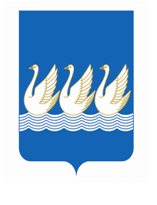 Муниципальное автономное общеобразовательноеучреждение«Гимназия №4»городского округагород СтерлитамакРеспублики БашкортостанБОЙОРОҠ«   »                   2022й.Приказ«      »                2022 г.Название специальных учебных курсовПродолжительность II полугодияШкола раннего развития «Маленький гений»17.01.2022 – 30.03.2022 г.(11 учебных недель)«Занимательный английский»17.01.2022 – 30.03.2022 г.(11 учебных недель)«Занимательная информатика»17.01.2022 – 30.03.2022 г.(11 учебных недель)№Ф.И.О.ДолжностьОбразованиеКатегорияСтаж работыНагрузка (в неделю)январь-февральНагрузка (в неделю) мартСайфуллинаЛ. Р.УчительВысшееВысшая31612Артамонова И.С.УчительВысшееВысшая30612Шаталина А.И.УчительВысшее3612Загребайлова И.В.УчительВысшее16612Насретдинова Р.Ф.УчительВысшееВысшая3436Викторова Н. Ф.УчительВысшееВысшая2136Морозова Е.Ю.УчительВысшее 1136Сафина Л.И.УчительВысшееВысшая1848Бекренёва С.В.Педагог -психологВысшееВысшая2048Загребайлова И.В.УчительВысшее1644Громова Т.Н.УчительВысшее111010Сайфуллина Л.Р.Замести-тельдиректораВысшееВысшая 4Стяжкина С.Л.Секретарь учебной частиВялова Н..Уборщик служебных помещенийСредаПятница Суббота (март)Группа 1Сайфуллина    Каб.210118.00-18.25Чтение Математика Чтение Группа 1Сайфуллина    Каб.210218.30-18.55Изо /Технология Английский язык/Психолог Изо /Технология Группа 1Сайфуллина    Каб.210218.30-18.55Изо /Технология Английский язык/Психолог МатематикаГруппа 1Сайфуллина    Каб.210319.00-19.25Музыка /Ритмика Музыка /Ритмика Английский язык/ПсихологГруппа 2Артамонова Каб. 309118.00-18.25Чтение Английский язык/ПсихологАнглийский язык/ПсихологГруппа 2Артамонова Каб. 309118.00-18.25Чтение Английский язык/ПсихологЧтениеГруппа 2Артамонова Каб. 309218.30-18.55Музыка /РитмикаМатематика Математика Группа 2Артамонова Каб. 309319.00-19.25Изо /ТехнологияМузыка /РитмикаИзо /ТехнологияГруппа3ЗагребайловаКаб. 214118.00-18.25Музыка /РитмикаЧтение Музыка /РитмикаГруппа3ЗагребайловаКаб. 214218.30-18.55Английский язык/ПсихологИзо /ТехнологияАнглийский язык/ПсихологГруппа3ЗагребайловаКаб. 214218.30-18.55Английский язык/ПсихологИзо /ТехнологияЧтениеГруппа3ЗагребайловаКаб. 214319.00-19.25Математика Математика Изо /ТехнологияГруппа4Насретдинова Каб. 215118.00-18.25МатематикаМузыка /РитмикаМатематикаГруппа4Насретдинова Каб. 215218.30-18.55Изо /ТехнологияЧтениеИзо /ТехнологияГруппа4Насретдинова Каб. 215319.00-19.25Английский язык/ПсихологАнглийский язык/ПсихологГруппа4Насретдинова Каб. 215319.00-19.25Английский язык/ПсихологМузыка /РитмикаЧтениеГруппа5ШаталинаКаб.311118.00-18.25Английский язык/ПсихологЧтениеАнглийский язык/ПсихологГруппа5ШаталинаКаб.311118.00-18.25Английский язык/ПсихологЧтениеЧтениеГруппа5ШаталинаКаб.311218.30-18.55МатематикаМузыка /РитмикаМатематикаГруппа5ШаталинаКаб.311319.00-19.25Изо /ТехнологияИзо /ТехнологияМузыка /РитмикаГруппа6МорозоваКаб.110118.00-18.25МатематикаЧтениеИзо /ТехнологияГруппа6МорозоваКаб.110218.30-18.55Изо /ТехнологияАнглийский язык/Психолог МатематикаГруппа6МорозоваКаб.110218.30-18.55Изо /ТехнологияАнглийский язык/Психолог Изо /ТехнологияГруппа6МорозоваКаб.110319.00-19.25Музыка /Ритмика Английский язык/ПсихологМузыка /РитмикаГруппа 7ВиктороваКаб.211118.00-18.25Чтение Английский язык/ПсихологМатематикаГруппа 7ВиктороваКаб.211118.00-18.25Чтение Английский язык/ПсихологИзо /ТехнологияГруппа 7ВиктороваКаб.211218.30-18.55Музыка /РитмикаМатематика Английский язык/ПсихологГруппа 7ВиктороваКаб.211319.00-19.25Изо /ТехнологияМузыка /РитмикаЧтениеГруппа 8Бекренёва Каб. 215118.00-18.25МатематикаМузыка /РитмикаИзо /ТехнологияГруппа 8Бекренёва Каб. 215218.30-18.55Изо /ТехнологияЧтениеМузыка /РитмикаГруппа 8Бекренёва Каб. 215319.00-19.25Английский язык/ПсихологАнглийский язык/ПсихологГруппа 8Бекренёва Каб. 215319.00-19.25Английский язык/ПсихологЧтениеМатематика класскурсФ.И.О. учителяГрафик работыКабинет 1 в,бЗанимательный английский Громова Т.Н.Среда 12.45-13.20Пятница 12.45-13.202121 д,гЗанимательный английский Громова Т.Н.Четверг 12.45-13.20Пятница 13.25-14.002122 абЗанимательный английскийГромова Т.Н.Суббота  10.30-11.502122 вгЗанимательный английскийГромова Т.Н.Вторник 12.45-13.20Четверг 13.25-14.002123,4 Занимательный английскийГромова Т.Н.Суббота  9.00-10.202121-2Занимательная информатикаЗагребайлова И.В.Суббота 10.00-11.203073-4 Занимательная информатикаЗагребайлова И.В.Суббота 11.30-13.00307